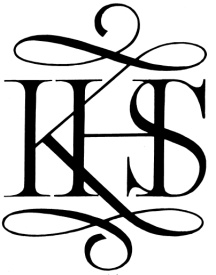 Kingswood House SchoolExamination Word Processor Policy2018/19This policy is reviewed annually to ensure compliance with current regulationsKey staff involved in awarding and allocating word processors for examsThis policy is reviewed and updated annually on the publication of updated JCQ regulations and guidance on access arrangements and instructions for conducting exams. References in this policy to AA and ICE relate to/are directly taken from the  Access Arrangements and Reasonable Adjustments 2018-2019 and Instructions for Conducting Examinations 2018-2019 publications. IntroductionThe use of a word processor in exams and assessments is an available access arrangement.(AA 4.2.1)The purpose of an access arrangement is to ensure, where possible, that barriers to assessment are removed for a disabled candidate preventing him/her from being placed at a substantial disadvantage as a consequence of persistent and significant difficulties. The integrity of the assessment is maintained, whilst at the same time providing access to assessments for a disabled candidate.(AA 4.2.2)Although access arrangements are intended to allow access to assessments, they cannot be granted where they will compromise the assessment objectives of the specification in question.(AA 4.2.3)Candidates may not require the same access arrangements in each specification. Subjects and their methods of assessments may vary, leading to different demands of the candidate. SENCos should consider the need for access arrangements on a subject-by-subject basis. Purpose of the policyThis policy details how Kingswood House School complies with AA (chapter 4) Adjustments for candidates with disabilities and learning difficulties and (chapter 5.8) Word processor when awarding and allocating a candidate the use of word processor in his exams.The term ‘word processor’ is used to describe for example, the use of a computer, laptop or tablet.The use of a word processorKingswood House School willallocate the use of a word processor to a candidate where it is their normal way of working within the centre (AA 5.8.1)award the use of a word processor to a candidate if it is appropriate to their needs Needs may includea learning difficulty which has a substantial and long term adverse effect on his ability to write legibly a medical conditiona physical disabilitya sensory impairment; planning and organisational problems when writing by handpoor handwriting (AA 5.8.4)only permit the use of a word processor where the integrity of the assessment can be maintained (AA 4.2.1)not grant the use of a word processor where it will compromise the assessment objectives of the specification in question (AA 4.2.2) consider on a subject-by-subject basis if the candidate will need to use a word processor in each specification (AA 4.2.3)consider the needs of the candidate at the start of the candidate’s course leading to a qualification based on evidence gathered that firmly establishes the candidates’ needs and ’normal way of working’ in the classroom, internal tests/exams, mock exams etc. and confirm arrangements in place before the candidate takes an exam or assessment (AA 4.2.4)provide access to word processors to candidates in non-examination assessment components as standard practice unless prohibited by the specification (AA 5.8.2) Kingswood House will notsimply grant the use of a word processor to a candidate because he prefers to type rather than write or can work faster on a keyboard, or because he uses a laptop at home (AA 5.8.4) ExceptionsThe only exception to the above where the use of a word processor would be considered for a candidate would bein the event of a temporary injury or impairment, or a diagnosis of a disability or manifestation of an impairment relating to an existing disability arising after the start of the course (AA 4.2.4)where a subject within the curriculum is delivered electronically and Kingswood House School provides word processors to all candidates (AA 5.8.4)Arrangements at the time of the assessment for the use of a word processorA candidate using a word processor is accommodated in the main venue with the main cohort unless the Exams Officer deems it not suitable to do so.To comply with ICE 14, Kingswood House Schoolprovides a word processor with the spelling and grammar check facility/predictive text disabled (switched off) (ICE 14.20) (where a candidate is to be seated with the main cohort without the use of a power point) checks the battery capacity of the word processor before the candidate’s exam to ensure that the battery is sufficiently charged for the entire duration of the exam (ICE 14.21)ensures the candidate is reminded to ensure that his centre number, candidate number and the unit/component code appear on each page as a header or footer e.g. 12345/8001 – 6391/01 (ICE 14.22)If a candidate is using the software application Notepad or Wordpad these do not allow for the insertion of a header or footer. In such circumstances once the candidate has completed the examination and printed off his/her typed script, he/she must handwrite their details as a header or footer. The candidate must be supervised to ensure that he is solely performing this task and not re-reading their answers or amending their work in any way. ensures the candidate understands that each page of the typed script must be numbered, e.g. page 1 of 6 (ICE 14.23)ensures the candidate is reminded to save his work at regular intervals. (or where possible, an IT technician will set up ‘auto save’ on each laptop/tablet) instruct the candidate to use a minimum of 12pt font and double spacing in order to assist examiners when marking (ICE 14.24)(ICE 14.25)Kingswood House School will ensure the word processor is in good working order at the time of the exam is accommodated in such a way that other candidates are not disturbed and cannot read the screen is used as a type-writer, not as a database, although standard formatting software is acceptable and is not connected to an intranet or any other means of communicationis cleared of any previously stored data does not give the candidate access to other applications such as a calculator (where prohibited in the examination), spreadsheets etc.does not include graphic packages or computer aided design software unless permission has been given to use these does not have any predictive text software or an automatic spelling and grammar check enabled unless the candidate has been permitted a scribe or is using speech recognition technology (a scribe cover sheet must be completed), or the awarding body’s specification permits the use of automatic spell checking does not include speech recognition technology unless the candidate has permission to use a scribe or relevant software is not be used on the candidate’s behalf by a third party unless the candidate has permission to use a scribe Portable storage mediumKingswood House School will ensure that any portable storage medium (e.g. a memory stick) used is provided by Kingswood House Schoolis cleared of any previously stored dataPrinting the script after the exam is overKingswood House School will ensurethe word processor is either connected to a printer so that a script can be printed off, or have the facility to print from a portable storage mediumthe candidate is present to verify that the work printed is his own a word processed script is attached to any answer booklet which contains some of the answers a word processor cover sheet (Form 4) is completed and included with the candidate’s typed script (according to the relevant awarding body’s instructions)Appendix 1The criteria Kingswood House School uses to award and allocate word processors for examinationsStatement produced by: Mr Ian Mitchell, Deputy HeadmasterStatement date: 12th November 2018Policy created byPolicy created byKatie Edwards, Exams OfficerPippa Webb, Head of ITHarriet Wilson & Tina O’Regan, SENCoKatie Edwards, Exams OfficerPippa Webb, Head of ITHarriet Wilson & Tina O’Regan, SENCoDate of next reviewNovember 2019Approved/reviewed byApproved/reviewed byIan Mitchell, Deputy HeadmasterIan Mitchell, Deputy HeadmasterDate of next reviewNovember 2019RoleName(s)SENCoHarriet Wilson & Tina O’ReganExams officerKatie EdwardsSLT member(s)Ian Mitchell & James MarchIT managerPippa WebbThe ‘normal way of working’ for exam candidates, as directed by the head of centre, is that candidates handwrite their exams. An exception to this is where a candidate may have an approved access arrangement in place, for example the use of a scribe/speech recognition technology. The use of word processorsThere are also exceptions where a candidate may be awarded the use of a word processor in exams where he has a firmly established need, it reflects the candidate’s normal way of working and by not being awarded a word processor would be at a substantial disadvantage to other candidates.Needs might include where a candidate has, for example:a learning difficulty which has a substantial and long term adverse effect on their ability to write legiblya medical conditiona physical disabilitya sensory impairmentplanning and organisational problems when writing by handpoor handwritingThe only exception to the above where the use of a word processor may be considered for a candidate would beon a temporary basis as a consequence of a temporary injury at the time of the assessment where a subject within the curriculum is delivered electronically and the centre provides word processors to all candidates  Arrangements for the use of word processors at the time of the assessmentAppropriate exam-compliant word processors will be provided by the IT department in liaison with the SENCo and the exams officer. In exceptional circumstances where the number of appropriate word processors may be insufficient for the cohort of candidates approved to use them in an exam session, the cohort will be split into two groups. One group will sit the exam earlier than or later than the awarding body’s published start time. The security of the exam will be maintained at all times and candidates will be supervised in line with section 7 of ICE. 